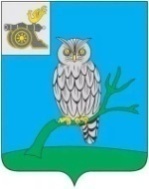 АДМИНИСТРАЦИЯ МУНИЦИПАЛЬНОГО ОБРАЗОВАНИЯ«СЫЧЕВСКИЙ РАЙОН»  СМОЛЕНСКОЙ ОБЛАСТИ П О С Т А Н О В Л Е Н И Еот  17 июля 2023 года  № 356О предоставлении разрешения                  на использование земель, государственная собственность на которые не разграничена, в целях присоединения к линейным объектамВ соответствии со статьями 3933-3935 Земельного кодекса Российской Федерации, пунктом 6 постановления Правительства Российской Федерации               от 27.11.2014 года №1244 «Об утверждении Правил выдачи разрешения                     на использование земель или земельного участка, находящихся                                     в государственной или муниципальной собственности», постановлением Правительства Российской Федерации от 03.12.2014 года № 1300                            «Об утверждении перечня видов объектов,  размещение которых может осуществляться на землях или земельных  участках, находящихся                                 в государственной или муниципальной собственности, без предоставления земельных участков и установления сервитутов», постановлением Администрации Смоленской области от 28.05.2015 года № 302 «Об утверждении Положения о порядке и условиях размещения объектов на землях или земельных участках, находящихся в государственной или муниципальной собственности, без предоставления земельных участков и установления сервитутов», на основании заявления АО «Газпром газораспределение Смоленск», ИНН/КПП 6731011930/673101001, ОГРН 1026701455329, расположенного по адресу: 214019, Смоленская область, г. Смоленск, Трамвайный проезд, д. 10, схем границ предполагаемых к использованию земель или части земельных участков на кадастровом плане территории,Администрация  муниципального  образования «Сычевский  район»    Смоленской  области  п о с т а н о в л я е т:1. Предоставить АО «Газпром газораспределение Смоленск» разрешение на использование земельных участков, государственная собственность                       на которые не разграничена, в соответствии с приложенными схемами границ предполагаемых к использованию земель или части земельных участков                    на кадастровом плане территорий из земель населенных пунктов,                             для строительства наружного газопровода к жилым домам:- газопровод низкого давления для газоснабжения домовладения                      по адресу: Смоленская область, Сычевский район, г. Сычевка, ул. Пионерская, д.39, кв.10, площадью земельного участка 262 (двести шестьдесят два) кв.м., расположенного в зоне застройки индивидуальными жилыми домами «Ж1»,                  с видом разрешенного использования земель «коммунальное обслуживание», по адресу: Российская Федерация, Смоленская область, Сычевский район, Сычевское городское поселение, г. Сычевка, ул. Пионерская, возле дома № 39, в границах кадастровых кварталов 67:19:0010137, 67:19:0010142;- газопровод низкого давления для газоснабжения домовладения по адресу: Смоленская область, Сычевский район, д. Бурцево, ул. Садовая, д.7 (кадастровый номер земельного участка 67:19:0400101:17), площадью земельного участка 9 (девять) кв.м., расположенного в зоне застройки индивидуальными жилыми домами «Ж1», с видом разрешенного использования земель «коммунальное обслуживание», по адресу: Российская Федерация, Смоленская область, Сычевский район, Мальцевское сельское поселение, д. Бурцево, ул. Садовая, рядом с домом № 7, в границах кадастрового квартала 67:19:0400101;- газопровод низкого давления для газоснабжения домовладения по адресу: Смоленская область, Сычевский район, д. Соколино (кадастровый номер земельного участка 67:19:0920101:97), площадью земельного участка 42 (сорок два) кв.м., расположенного в зоне застройки индивидуальными жилыми домами «Ж1», с видом разрешенного использования земель «коммунальное обслуживание», по адресу: Российская Федерация, Смоленская область, Сычевский район, Никольское сельское поселение, д. Соколино, в границах кадастрового квартала 67:19:0920101;- газопровод низкого давления для газоснабжения домовладения по адресу: Смоленская область, Сычевский район, д. Мальцево, ул. Первомайская, д.1, кв.1, площадью земельного участка 100 (сто) кв.м., расположенного в зоне застройки индивидуальными жилыми домами «Ж1», с видом разрешенного использования земель «коммунальное обслуживание», по адресу: Российская Федерация, Смоленская область, Сычевский район, Мальцевское сельское поселение, д. Мальцево, ул.Первомайская, рядом с домом № 1, (кв. № 1),                     в границах кадастрового квартала 67:19:0410101;- газопровод низкого давления для газоснабжения домовладения по адресу: Смоленская область, Сычевский район, г. Сычевка,                                         ул. Интернациональная, д. 63 (кадастровый номер земельного участка 67:19:0010142:14), площадью земельного участка 29 (двадцать девять) кв.м., расположенного в зоне застройки индивидуальными жилыми домами «Ж1»,                   с видом разрешенного использования земель «коммунальное обслуживание», по адресу: Российская Федерация, Смоленская область, Сычевский район, Сычевское городское поселение, г. Сычевка, ул. Интернациональная, возле дома № 63, в границах кадастровых кварталов 67:19:0010142, 67:19:0010165.Застройщику перед производством земляных работ получить ордер                  на производство земляных работ и после производства земляных работ восстановить нарушенное земляное покрытие. При прохождении трассы газопровода через автодорогу и тротуар с асфальтовым покрытием прокладку производить методом наклонно-направленного бурения.2. Установить срок действия разрешения, указанного в пункте 1 настоящего постановления, - 11 месяцев, начиная с  17.07.2023 г.3. В случае, если использование земельных участков, указанных в пункте 1 настоящего постановления, привело к порче либо уничтожению плодородного слоя почвы в границах таких земельных участков, Пользователь обязан:1) привести такие земельные участки в состояние пригодное для их использования в соответствии с разрешенным использованием;2) выполнить необходимые работы по рекультивации таких земельных участков.4. Действие разрешения прекращается со дня предоставления земельных участков в границах земельных участков, указанного пункте 1 настоящего постановления. Уведомление о предоставлении земельных участков в границах земельных участков, указанного в пункте 1 настоящего постановления, направляется в адрес Пользователя в течение десяти рабочих дней со дня принятия соответствующего решения о предоставлении земельных участков.5. Контроль за исполнением настоящего постановления возложить                     на заместителя Главы муниципального образования «Сычевский район» Смоленской области К.Г. Данилевича.6. Опубликовать настоящее постановление в газете «Сычевские вести» и разместить на сайте Администрации муниципального образования «Сычевский район» Смоленской области.7. Настоящее постановление вступает в силу с момента его подписания. И.п. Главы муниципального образования«Сычевский район» Смоленской области                                      Т.П. Васильева